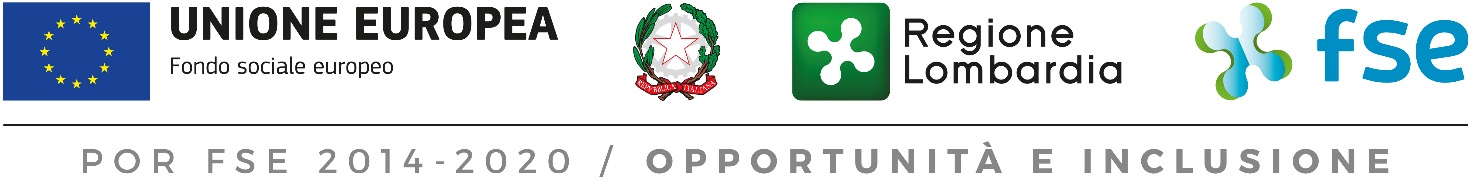 Domanda per l’accesso al contributo delle persone disabiliData e orario di ricezione__________________________________________Schema di domanda relativa alla “MISURA PER L’IMPLEMENTAZIONE DI PERCORSI DI AUTONOMIA FINALIZZATI ALL’INCLUSIONE SOCIALE DELLE PERSONE DISABILI”DICHIARAZIONE SOSTITUTIVA DI CERTIFICAZIONI E DI ATTO DI NOTORIETA’(Art. 46 e 47, D.P.R. 28 dicembre 2000, n° 445)Il/la richiedente ______________________                ________________________________                                           Nome                     e                CognomeCodice fiscale CHIEDE di accedere ai benefici di cui alla “Misura per l’implementazione di interventi volti a migliorare la qualità della vita delle persone anziane fragili e percorsi di autonomia finalizzati all’inclusione sociale delle persone disabili”A TAL FINE DICHIARA di avere età pari o superiore a 16 anni; di essere residente nel Comune dell’Ambito presso il quale si sta presentando domanda di accesso ai benefici dell’avviso;di possedere un ISEE in corso di validità, rilasciato ai sensi del D.P.C.M. 159/2013 inferiore o uguale a € 20.000,00 annui e di essere ricompreso in una delle seguenti fasce;da € 0 a € 5.000,00da € 5.000,00 a € 10.000,00da € 10.000,00 a € 15.000,00da € 15.000,00 a € 20.000,00data di rilascio ISEE_______________N° identificativo ISEE_______________di possedere un livello di compromissione funzionale che consente un percorso di acquisizione   di abilità sociali e relative all’autonomia nella cura di sé e dell’ambiente di vita, nonché nella vita di relazioni;di non frequentare in maniera sistematica e continuativa (=> 18 ore di frequenza) unità d’offerta o servizi a carattere sociale o socio-sanitario (il centro socio educativo, il servizio di formazione all’autonomia, ecc.);di non frequentare corsi di formazione professionale;  di non essere preso in carico con progetti di accompagnamento all’autonomia (ex L. 112/2016 “Disposizioni in materia di assistenza in favore delle persone con disabilità grave prive del sostegno familiare”);di avere ottenuto il riconoscimento di invalidità civile in data ___________________________di aver ottenuto il riconoscimento di handicap grave di cui all’art. 3 della Legge 104/92 in data ______________________________ (non è obbligatorio selezionare entrambe le voci);di essere a conoscenza che, in caso di falsità in atti e/o di dichiarazioni mendaci, saranno soggetti alle sanzioni previste dal Codice Penale e dalle leggi speciali in materia, secondo quanto disposto dall’art. 76 del D.P.R. 28 dicembre 2000, n° 445, nonché alla revoca del beneficio eventualmente conseguito sulla base della dichiarazione non veritiera ai sensi dell’art. 75 del citato D.P.R. n° 445/2000. DICHIARA INOLTREdi impegnarsi a partecipare a un progetto individualizzato e a portare a termine le attività che verranno previste nel progetto sottoscritto;di essere consapevole che per gli utenti già ammessi non sarà possibile presentare una nuova domanda di accesso, qualora il percorso avviato in precedenza, a valere sul presente Avviso, sia stato interrotto per rinuncia in assenza di impedimenti che determinano l’impossibilità oggettiva a proseguire il percorsoINFORMATIVA SUL TRATTAMENTO DEI DATI PERSONALITitolare del trattamento datiAi sensi dell’articolo 28 del Regolamento UE 679/2016 il titolare del trattamento dei dati è la Giunta regionale della Lombardia, nella persona del Presidente pro tempore, con sede in Piazza Città di Lombardia, 1- 20124 Milano.Responsabili esterni del Trattamento sono:Regione Lombardia è titolare del trattamento dei dati (come dettagliato nelle informative per il trattamento dei dati personali).L’ente capofila dell’Accordo di programma di Ambito/Ambiti è responsabile del trattamento dati.Lispa è responsabile del trattamento dei dati.Luogo e data   ______________________  		Firma del richiedente o di un familiare/persona che ne ha la tutela________________________________________________________________